.RIGHT CROSS, BACK, TRIPLE STEP, LEFT CROSS, BACK, TRIPLE STEPROCK STEP, ¼ TURNING SAILOR STEP, ROCK STEP, BACK, TOUCH & CLICKRIGHT SHUFFLE, STEP-½ PIVOT, LEFT SHUFFLE, STEP-½ PIVOTTOE STRUTS FORWARD, RIGHT KICK-BALL-STEPCROSS SHUFFLE, SIDE SHUFFLE, ROCK STEP, STEP-BRUSH (REPEAT)REPEATShania's Moment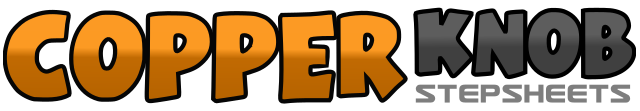 .......Count:48Wall:2Level:Intermediate.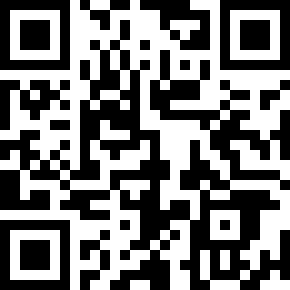 Choreographer:Nathan Easey (UK)Nathan Easey (UK)Nathan Easey (UK)Nathan Easey (UK)Nathan Easey (UK).Music:From This Moment On - Shania TwainFrom This Moment On - Shania TwainFrom This Moment On - Shania TwainFrom This Moment On - Shania TwainFrom This Moment On - Shania Twain........1-2Step right foot across left, step left foot back3&4Triple step in place, right, left, right5-6Step left foot across right, step right foot back7&8Triple step in place, left, right, left9-10Rock step right foot forward, rock weight onto left foot11&12Step right foot back, step left foot ¼ turn left, step right foot to right side13-14Rock step left foot forward, rock weight onto right foot15-16Step left foot back, touch right foot across left and click fingers17&18Step right foot forward, close left foot beside right, step right foot forward19-20Step left foot forward, pivot ½ turn right21&22Step left foot forward, close right foot beside left, step left foot forward23-24Step right foot forward, pivot ½ turn left25-26Touch right toe forward, drop right heel to floor taking weight and click fingers27-28Touch left toe forward, drop left heel to floor, taking weight and click fingers29&30Kick right foot forward, step ball of right foot beside left, step left foot forward31-32Step right foot forward, pivot ¼ turn left33&34Step right foot across left, step left foot to left side, step right foot across left35&36Step left foot to left side, close right foot beside left, step left foot to left side37-38Rock step right foot back, rock weight onto left foot39-40Step right foot to right side, brush left foot forward past right41&42Step left foot across right, step right foot to right side, step left foot across right43&44Step right foot to right side, close left foot beside right, step right foot to right side45-46Rock step left foot back, rock weight onto right foot47-48Step left foot to left side, brush right foot forward past left